Séminaire sur la propriété intellectuelle et les ressources génétiques, les savoirs traditionnels et les expressions culturelles traditionnelles : dimensions régionales et internationalesGenève, 23 – 25 juin 2015Seminar on Intellectual Property and Genetic Resources, Traditional Knowledge and Traditional Cultural Expressions:  Regional and International DimensionsGeneva, June 23 to 25, 2015liste des participants/
LIST OF PARTICIPANTSétablie par le Secrétariat/
prepared by the SecretariatI.  ÉTATS/STATES(dans l’ordre alphabétique des noms français des États)(in the alphabetical order of the names in French of the States)AFGHANISTANS. Nooruddin HASHEMI, Counselor, Permanent Mission, GenevaNazirahmad FOSHANJI, Third Secretary, Permanent Mission, GenevaAFRIQUE DU SUD/SOUTH AFRICAYonah Ngalaba SELETI, Chief Director, Department of Science and Technology (DST), PretoriaVelaphi SKOSANA (Ms.), Senior Manager, Indigenous Cultural Expression and Knowledge Department, Companies and Intellectual Property Commission (CIPC), PretoriaALBANIE/ALBANIAErjola HAJDARI (Ms.), Specialist, IT Department, General Directorate of Patents and Trademarks, Ministry of Economic Development, Trade and Industry, TiranaALGÉRIE/ALGERIAAhlem Sara CHARIKHI (Mlle), attachée, Mission permanente, GenèveMaya SAIDANI (Mme), directeur de recherche, Centre national des recherches préhistoriques anthropologiques et historiques, Ministère de la culture, AlgerALLEMAGNE/GERMANYPamela WILLE (Ms.), Counsellor, Economic Division, Permanent Mission, GenevaARABIE SAOUDITE/SAUDI ARABIARana AKEEL (Ms.), International Trade Officer, Permanent Mission, GenevaSager ALFUTAIMANI, Deputy Director for Technical Affairs, Saudi Patent Office, King Abdulaziz City for Science and Technology (KACST), RiyadhARGENTINE/ARGENTINAMaría Inés RODRÍGUEZ (Sra.), Consejera, Misión Permanente, GinebraARMÉNIE/ARMENIAShushik MKHITARYAN (Ms.), Chief Specialist, Copyright and Related Rights Department, Intellectual Property Agency, YerevanAUSTRALIE/AUSTRALIAIan GOSS, General Manager, Strategic Programs, Intellectual Property Australia, CanberraSteven BAILIE, Assistant Director, International Policy and Cooperation, Policy and Governance Group, Intellectual Property Australia, CanberraBÉLARUS/BELARUSDarya KUDELEVICH (Ms.), Third Secretary, Permanent Mission, GenevaBOLIVIE (ÉTAT PLURINATIONAL DE)/BOLIVIA (PLURINATIONAL STATE OF)Alejandra GASTELU SOTOMAYOR (Sra.), Funcionaria, Unidad de Derecho Económico Internacional, Viceministerio de Comercio Exterior e Integración, Ministerio de Relaciones Exteriores, La PazBRÉSIL/BRAZILCarolina AROLINA GUIMARÃES SOUZA (Ms.), Senior Technician, Directory of Intellectual Property Rights, Ministry of Culture, BrasiliaCAMEROUN/CAMEROONJean Baptiste KOUNA, chef, Secrétariat technique, commission normes, propriété intellectuelle, veille et diffusion technologiques, Comité national de développement des technologies (CNDT), Ministère de la recherche scientifique et de l’innovation (MINRESI), YaoundéEmmanuel TENTCHOU, chef, Cellule des études et de la règlementation, Division des affaires juridiques, Ministère des arts et de la culture, YaoundéLikiby BOUBAKAR, secrétaire permanent, Comité national de développement des technologies (CNDT), Ministère de la recherche scientifique et de l’innovation (MINRESI), YaoundéCANADASophie GALARNEAU (Ms.), Second Secretary, Permanent Mission to the World Trade Organization (WTO), GenevaCHINE/CHINASHI Yuefeng, attaché, Permanent Mission, GenevaWANG Qi (Ms.), Associate Researcher, Department of Treaty and Law, State Intellectual Property Office (SIPO), BeijingCOLOMBIE/COLOMBIAGabriel DUQUE MILDENBERG, Embajador, Representante Permanente, Misión Permanente ante la Organización Mundial del Comercio (OMC), GinebraBeatriz LONDOÑO SOTO (Sra.), Embajadora, Representante Permanente, Misión Permanente, GinebraJuan Camilo SARETZKI-FORERO, Consejero, Misión Permanente, Ginebra Maria Catalina GAVIRIA BRAVO (Sra.), Consejera Comercial, Misión Permanente ante la Organización Mundial del Comercio (OMC), GinebraIndi Iaku SIGINDIOY CHINDOY, Asesor, Despacho Viceministerio para la Participación e Igualdad de Derechos, Ministerio del Interior, Bogotá D.C.Alexandra CORDOBA MONROY (Sra.), Coordinadora Grupo Gestión Interinstitucional, Dirección de Asuntos para Comunidades Negras, Afrocolombianas, Raizales y Palenqueras, Ministerio del Interior, Bogotá D.C.CONGONilce EKANDZI, Consultant, Permanent Mission, GenevaCOSTA RICANevio Anibal BONILLA MORALES, Coordinador Recursos Genéticos, Fitomejorador, Instituto Nacional de Innovación y Transferencia en Tecnología Agropecuaria (INTA), Ministerio de Agricultura y Ganadería, San JoséDJIBOUTIDjama Mahamoud ALI, conseiller, Mission permanente, GenèveÉTATS-UNIS D’AMÉRIQUE/UNITED STATES OF AMERICAKarin FERRITER (Ms.), Intellectual Property attaché, Permanent Mission to the World Trade Organization (WTO), GenevaDeborah LASHLEY-JOHNSON (Ms.), Adviser, Office of Policy and International Affairs, United States Patent and Trademark Office (USPTO), AlexandriaÉTHIOPIE/ETHIOPIAYanit Abera HABTEMARIAM (Ms.), Second Secretary, Permanent Mission, GenevaEX-RÉPUBLIQUE YOUGOSLAVE DE MACÉDOINE/THE FORMER YUGOSLAV REPUBLIC OF MACEDONIANatasa ZDRAVKOVSKA KOLOVSKA (Ms.), Deputy Head, Department of General Affairs, State Office of Industrial Property (SOIP), SkopjeElizabeta SIMONOVSKA (Ms.), Deputy Head, Department of Trade Marks, Industrial Design and Geographical Indications, State Office of Industrial Property (SOIP), SkopjeFINLANDE/FINLANDInka Saara Inari ARTTIJEFF (Ms.), Special Assistant and Adviser to the President of the Sami Parliament of Finland, NellimAnna VUOPALA (Ms.), Government Counsellor, Copyright and Economy of Culture Department, Ministry of Education and Culture, HelsinkiFRANCELudovic JULIÉ, chargé de mission, Ministère de la culture et de la communication, ParisGABONMissambo KOUMBY (Mme), première conseillère, Mission permanente, GenèveHONDURASGiampaolo RIZZO-ALVARADO, Embajador, Representante Permanente Adjunto, Misión Permanente, GinebraGilliam Noemi GÓMEZ GUIFARRO (Sra.), Primer Secretario, Misión Permanente, GinebraMaría José MEJÍA HENRÍQUEZ (Sra.), Tercer Secretario, Misión Permanente, GinebraHONGRIE/HUNGARYPéter MUNKÁCSI, Senior Adviser, Department for Codification of Competition, Consumer Protection and Intellectual Property, Ministry of Justice, BudapestINDE/INDIAUsha Duvuri RAO (Ms.), Assistant Controller, Patents, Designs and Trademarks, Department of Industrial Property and Promotion, Ministry of Commerce and Industry, New DelhiINDONÉSIE/INDONESIAArsi Dwinugra FIRDAUSY, First Secretary, Permanent Mission, GenevaAbraham Franky IZAAK LEBELAUW, Deputy Director, Directorate of Economic, Social and Cultural Treaties, Ministry of Foreign Affairs, JakartaIRAN (RÉPUBLIQUE ISLAMIQUE D’)/IRAN (ISLAMIC REPUBLIC OF)Nabi AZAMI, First Secretary, Permanent Mission, GenevaAli NASIMFAR, Deputy Director, Legal Department, Ministry of Foreign Affairs, TehranHamid AZIZI MORAD POUR, Legal Advisor, Patent Division, State Organization for Registration of Deeds and Properties, Industrial Property General Office, Ministry of Justice, TehranSeyed Hassan MIR HOSSEINI, Advisor, Ministry of Justice, TehranBehrooz VOJDANI, Advisor, Cultural Heritage Organization, Ministry of Justice, TehranIRLANDE/IRELANDCathal LYNCH, Second Secretary, Permanent Mission, GenevaJAMAÏQUE/JAMAICALilyclaire Elaine BELLAMY (Ms.), Executive Director, Acting Legal Counsel, Jamaica Intellectual Property Office (JIPO), KingstonJAPON/JAPANKunihiko FUSHIMI, First Secretary, Permanent Mission, GenevaYoshinari OYAMA, Deputy Director, International Organizations Section, International Policy Division, Japan Patent Office (JPO), TokyoJORDANIE/JORDANAhmad Rizik Hamad AL-KHALAILEH, Supervisor, Copyright Office, Department of the National Library, Ministry of Culture, AmmanKENYATimothy KALUMA, Minister Counsellor, Permanent Mission, GenevaPeter KAMAU, Counsellor II, Permanent Mission, GenevaCatherine BUNYASSI KAHURIA (Ms.), Senior Legal Counsel, Kenya Copyright Board (KECOBO), NairobiDesterio Ondieki NYAMONGO, Acting Director, Genetic Resources Research Institute, Ministry of Agriculture, Livestock and Fisheries, NairobiKIRGHIZISTAN/KYRGYZSTANElmira GALIEVA (Ms.), Head, Section for Selection Achievements and Traditional Knowledge, State Service of Intellectual Property and Innovation (Kyrgyzpatent), BishkekLETTONIE/LATVIAMara ROZENBLATE (Ms.), Principal Patent Expert, Patent Department, Patent Office of the Republic of Latvia, RigaLiene GRIKE (Ms.), Advisor, Economic and Intellectual Property Affairs, Permanent Mission, GenevaMADAGASCARLolona RAMAMONJISOA (Mme), directrice, Silo national des graines forestières (SNGF), AntananarivoMAROC/MOROCCOKhalid RAHEL, chef, Division de la qualité et de la recherche et développement, Direction de la préservation du patrimoine, de l’innovation et de la promotion, Ministère de l’artisanat et de l’économie sociale et solidaire, RabatMEXIQUE/MEXICOFernando PORTUGAL PESCADOR, Subdirector de Negociaciones y Legislación Internacional, Instituto Mexicano de la Propiedad Industrial (IMPI), México D. F.MOZAMBIQUEMargo BAGLEY (Ms.), Professor of Law, University of Virginia School of Law, CharlottesvilleNAMIBIE/NAMIBIAMonica HAMUNGHETE (Ms.), Chief Economist, Intellectual Property Division, Ministry of Trade and Industry, WindhoekAinna KAUNDU (Ms.), Chief Economist, Intellectual Property Division, Ministry of Trade and Industry, WindhoekNICARAGUACarlos ROBELO RAFFONE, Embajador, Representante Permanente, Misión Permanente, GinebraNéstor CRUZ TORUÑO, Consejero, Representante Permanente Adjunto, Misión Permanente, GinebraJenny ARANA VIZCAYA (Sra.), Primera Secretaria, Misión Permanente, GinebraNIGERAmadou TANKOANO, professeur de droit de propriété industrielle, Faculté des sciences économiques et juridiques, Université Abdou Moumouni de NiameyNIGÉRIA/NIGERIAChichi UMESI (Ms.), Second Secretary, Permanent Mission, GenevaRuth OKEDIJI (Ms.), Professor of Law, University of Minnesota, MinneapolisOMANAbdalah AL-HARTHI, Director, Exhibitions Affairs, Ministry of Heritage and Culture, MuscatSalem AL-RACHDI, Director, Legal Department, Public Authority for Craft Industries, MuscatPAKISTANFareha BUGTI (Ms.), First Secretary, Permanent Mission, GenevaPANAMAZoraida RODRÍGUEZ MONTENEGRO (Sra.), Representante Permanente Adjunta, Misión Permanente ante la Organización Mundial del Comercio (OMC), GinebraPARAGUAYRoberto RECALDE, Segundo Secretario, Misión Permanente, GinebraPÉROU/PERULuis Enrique CHÁVEZ BASAGOITIA, Embajador, Representante Permanente, Misión Permanente, GenevaLuis MAYAUTE, Consejero, Misión Permanente, GinebraPHILIPPINESCecilia REBONG (Ms.), Ambassador, Permanent Representative, Permanent Mission, GenevaRosa FERNANDEZ (Ms.), Intellectual Property Rights Specialist IV, Intellectual Property Office of the Philippines (IPOPHIL), Taguig CityArnel TALISAYON, First Secretary, Permanent Mission, GenevaPOLOGNE/POLANDWojciech PIATKOWSKI, First Counsellor, Permanent Mission, GenevaPORTUGALRaquel ANTUNES (Ms.), Patent Examiner, Directorate of Trademarks and Patents, Portuguese Institute of Industrial Property (INPI), Ministry of Justice, LisbonRÉPUBLIQUE DOMINICAINE/DOMINICAN REPUBLIC Edwin Rafael RICARDO CORNIEL, Encargado, Departamento de Relaciones Internacionales e Interinstitucionales, Oficina Nacional de la Propiedad Industrial (ONAPI), Santo DomingoROUMANIE/ROMANIALivia-Cristina PUŞCARAGIU (Ms.), First Secretary, Permanent Mission, GenevaCristian Nicolae FLORESCU, Head, International Department, Romanian Copyright Office (ORDA), BucharestMirela GEORGESCU (Ms.), Head, Chemistry-Pharmacy Substantive Examination Division, State Office for Inventions and Trademarks (OSIM), BucharestConstanta MORARU (Ms.), Head, Legal and International Cooperation Division, State Office for Inventions and Trademarks (OSIM), BucharestSAINT-SIÈGE/HOLY SEECarlo Maria MARENGHI, attaché, Mission permanente, GenèveSIERRA LEONEYvette STEVENS (Ms.), Ambassador, Permanent Representative, Permanent Mission, GenevaSRI LANKASheitha de Silva Seranathna BELIGAHA GEDERA PETERLAGE (Ms.), Additional Secretary, Department of Commerce, Ministry of Industry and Commerce, ColomboSUÈDE/SWEDENJohan AXHAMN, Special Government Advisor, Division for Intellectual Property and Transportation Law, Ministry of Justice, StockholmSUISSE/SWITZERLANDMartin GIRSBERGER, chef, Développement durable et coopération internationale, Division de droit et affaires internationales, Institut fédéral de la propriété intellectuelle (IPI), Berne Cyrill BERGER, conseiller juridique, Division de droit et affaires internationales, Institut fédéral de la propriété intellectuelle (IPI), BerneGeorges André BAUER, assistant académique, Division de droit et affaires internationales, Institut fédéral de la propriété intellectuelle (IPI), BerneTHAÏLANDE/THAILANDSudkhet BORIBOONSRI, Counsellor, Permanent Mission to the World Trade Organization (WTO), GenevaSathusen KITIYAPORN (Ms.), Senior Trade Officer, Department of Intellectual Property, Ministry of Commerce, NonthaburiTreechada AUNRUEN (Ms.), Cultural Officer, Central Administration Office, Ministry of Culture, BangkokSavitri SUWANSATHIT (Ms.), Advisor, Ministry of Culture, BangkokVENEZUELA (RÉPUBLIQUE BOLIVARIENNE DU)/VENEZUELA (BOLIVARIAN REPUBLIC OF)Oswaldo REQUES, Primer Secretario, Misión Permanente, GinebraYazid Milagros CÓRDOVA OLIVARES (Sra.), Coordinadora, Asuntos Económicos, Oficina de Asuntos Multilaterales y de Integración, Ministerio del Poder Popular para Relaciones Exteriores, CaracasII.  DÉlÉgation SpÉciale/Special DelegationUNION EUROPÉENNE/EUROPEAN UNIONOliver HALL-ALLEN, First Counselor, Permanent Delegation, GenevaIII.  OBSERVATEURS/OBSERVERSPALESTINESuha AWADALLAH (Ms.), Head, Patent Division, Ministry of National Economy, RamallahÎLES SALOMON/SOLOMON ISLANDSChristina WINI (Ms.), Administrative Officer, Permanent Mission, GenevaIV.  ORGANISATIONS INTERGOUVERNEMENTALES/
INTERGOVERNMENTAL ORGANIZATIONSCONFÉRENCE DES NATIONS UNIES SUR LE COMMERCE ET LE DÉVELOPPEMENT (CNUCED)/UNITED NATIONS CONFERENCE ON TRADE AND DEVELOPMENT (UNCTAD)Ermias Tekeste BIADGLENG, Legal Affairs Officer, Division on Investment and Enterprise, GenevaCONVENTION SUR LA DIVERSITÉ BIOLOGIQUE (CBD)/CONVENTION ON BIOLOGICAL DIVERSITY (CBD)Valérie NORMAND (Ms.), Senior Programme Officer, Access and Benefit-Sharing, MontrealJohn SCOTT, Programme Officer, Traditional Knowledge, Montreal INSTANCE PERMANENTE DES NATIONS UNIES SUR LES QUESTIONS AUTOCHTONES(UNPFII)/UNITED NATIONS PERMANENT FORUM ON INDIGENOUS ISSUES (UNPFII)Megan DAVIS (Ms.), Chairperson, New YorkL'UNION AFRICAINE (UA)/AFRICAN UNION (AU) Susan ISIKO STRBA (Ms.), Consultant, GenevaOFFICE EUROPÉENNE DES BREVETS (OEB)/EUROPEAN PATENT OFFICE (EPO) Enrico LUZZATTO, Director, Cluster of Pure and Applied Organic Chemistry, MunichAlessia VOLPE (Ms.), Deputy Coordinator, Public Policy Issues, IP5, Trilateral and International Organizations, MunichORGANISATION AFRICAINE DE LA PROPRIETE INTELLECTUELLE (OAPI)/AFRICAN INTELLECTUAL PROPERTY ORGANIZATION (OAPI) Solange DAO SANON (Mme), chef, Service du droit d’auteur et des questions émergentes, YaoundéORGANISATION DES NATIONS UNIES POUR L’ALIMENTATION ET L’AGRICULTURE (FAO)/FOOD AND AGRICULTURE ORGANIZATION OF THE UNITED NATIONS (FAO) Tobias KIENE, Technical Officer, International Treaty on Plant Genetic Resources for Food and Agriculture, RomeORGANISATION DES NATIONS UNIES POUR L’ÉDUCATION, LA SCIENCE ET LA CULTURE (UNESCO)/UNITED NATIONS EDUCATIONAL, SCIENTIFIC AND CULTURAL ORGANIZATION (UNESCO) Susanne SCHNÜTTGEN (Ms.), Chief of Unit, Capacity Building and Heritage Policies, Intangible Cultural Heritage Section, Division for Creativity, ParisNicoletta FLORA (Ms.), Intern, GenevaORGANISATION MONDIALE DU COMMERCE (OMC)/WORLD TRADE ORGANIZATION (WTO) Hannu WAGER, Counsellor, Intellectual Property Division, GenevaJayashree WATAL (Ms.), Counsellor, Intellectual Property Division, GenevaXiaoping WU (Ms.), Counsellor, Intellectual Property Division, GenevaSECRÉTARIAT DU COMMONWEALTH/COMMONWEALTH SECRETARIAT Elizabeth BAKIBINGA-GASWAGA (Ms.), Legal Adviser, Development Law, Rule of Law Division, LondonV.  Organisations internationales non Gouvernementales/
International Non-Governmental OrganizationsArt Law Center 
Adriana BESSA (Ms.), Post-Doctoral Researcher, GenevaJacqueline CORNFORTH (Ms.), Coordinator, WoolloomoolooAssembly of Armenians of Western Armenia
Simon DARONIAN, représentant officiel, BagneuxAssociation marocaine des conseils en propriété industrielle (AMACPI) 
Mohammed Mehdi SALMOUNI-ZERHOUNI, conseil-expert, propriété industrielle, CasablancaBureau quaker auprès des nations unies (QUNO)/Quaker United Nations Office (QUNO)
Susan H. BRAGDON (Ms.), Representative, Food and Sustainability, GenevaCentre du commerce international pour le développement (CECIDE)/International Trade Center for Development (CECIDE) 
Biro DIAWARA, représentant, Le Grand-SaconnexCentre international pour le commerce et le développement durable (ICTSD)/International Center for Trade and Sustainable Development (ICTSD) 
Ahmed ABDEL LATIF, Senior Program Manager, GenevaPedro ROFFE, Senior Associate, GenevaMichael BARRETT, Junior Associate, GenevaCentro de Estudios Multidisciplinarios Aymara (CEM-Aymara)/Center for Multidisciplinary Studies Aymara (CEM-Aymara) 
Q’apaj CONDE CHOQUE, Miembro, La PazCercle d’initiative commune pour la recherche, l’environnement et la qualité (CICREQ) 
Guy Antoine DZE NGUESSE, président, DoualaCivil Society Coalition (CSC) 
Marc PERLMAN, Fellow, ProvidenceComité international pour les peoples autochthones des amériques (Incomindios)/International Committee for the Indigenous Peoples of the Americas (Incomindios)
Nilo CAYUQUEO, Temporary Representative, Buenos AiresConseil national pour la promotion de la musique traditionnelle du Congo (CNPMTC) 
Jean Jacques KINANGA LEMBA, conseiller juridique, KinshasaComisión Jurídica para el Autodesarrollo de los Pueblos Originarios Andinos (CAPAJ) 
Tomás ALARCÓN, Presidente, TacnaJesús ALARCÓN, Director, TacnaRosario LUQUE (Sra.), Miembro, GinebraCouncil on Health Research for Development (COHRED) 
Lauranne BOTTI (Ms.), Assistant, GenevaCropLife International (CROPLIFE) 
Tatjana SACHSE (Ms.), Legal Adviser, GenevaEcoLomics International 
Noriko YAJIMA (Ms.), Research Director, GenevaFédération internationale de la vidéo (IFV)/International Video Federation (IVF) 
Benoît MÜLLER, Legal Advisor, BrusselsFédération internationale de l'industrie du médicament (FIIM)/International Federation of Pharmaceutical Manufacturers Associations (IFPMA) 
Ernest KAWKA, Manager, GenevaAxel BRAUN, Expert, GenevaFiji Native and Tribal Congress (FNTC) 
Taniel Buli SERUVATU, Delegate, BurgdorfIndian Movement - Tupaj Amaru 
Lázaro PARY ANAGUA, Coordinador General, PotosiIndigenous ICT Task Force (IITF) 
Ann-Kristin HAKANSSON (Ms.), Member, SolnaIndigenous Information Network (IIN)
Lucy MULENKEI (Ms.), Member, NairobiInternational Ayurveda Foundation (IAF) 
Chandrakant PATEL, Delegate, GenevaInternational Indian Treaty Council 
Estebancio CASTRO DÍAZ, Consultor, PanamáKnowledge Ecology International, Inc. (KEI)
Thiru BALASUBRAMANIAM, Representative, GenevaKus Kura el León Sociedad Civil 
José Carlos MORALES, Miembro Fundador, San JoséMétis National Council (MNC) 
Kathy L. HODGSON-SMITH, Consultant, OttawaNational Education Social and Traditional Knowledge Foundation (NEST) 
Siddhartha Priya ASHOK, Secretary, MumbaiNepal Indigenous Nationalities Preservation Association (NINPA) 
Ngwang S. SHERPA, Chairman, KathmanduNga Kaiawhina a Wai 262 (NKW262)
Hema WIHONGI-BROAD (Ms.), Member, AucklandPeruvian Society for Environmental Law (SPDA) 
Deyanira CAMACHO (Mrs.), Lawyer, LimaRulu Arts Promoters (RAP) 
Charles Enock Mulimba RUYEMBE, Arts Promotion Director, Dar-Es-SalaamSecretariat of the Pacific Community (SPC) 
Aisiena TOUMOEPEAU (Ms.), Law Practitioner, Nuku’alofaSocietà Italiana per la Museografia e i Beni Demoetnoantropologici (SIMBDEA) 
Harriet DEACON (Ms.), Associate Member, LondonSolidarité pour un monde meilleur (SMM)/Solidarity for a Better World (SMM) 
Emmanuel TSHIBANGU NTITE, coordonnateur national, KinshasaTebtebba Foundation - Indigenous Peoples’ International Centre for Policy Research and Education 
Jennifer Tauli CORPUZ (Ms.), Coordinator, Legal and Human Rights Desk, Quezon CityThe Batani - International Development Fund for Indigenous Peoples of the North, Siberia and the Far East (Batani) 
Dmitry BEREZHKOV, Delegate, OrneveienTraditions pour demain/Traditions for Tomorrow 
Diego GRADIS, président exécutif, RolleTulalip Tribes of Washington Governmental Affairs Department
Raymond FRYBERG, Executive Director, Natural Resources, TulalipPreston HARDISON, Policy Analyst, TulalipUnion économique et monétaire ouest africaine (UEMOA)/West African Economic and Monetary Union (WAEMU) 
Komlan AGBO, directeur, patrimoine culturel et des arts, OuagadougouWorld Trade Institute (WTI) 
Hojjat KHADEMI, Researcher, BernVI.  MODÉRATEURS/ORATEURS/
MODERATORS/SPEAKERS(dans l’ordre alphabétique des noms)(in the alphabetical order of the last names)Ahmed ABDEL LATIF, Senior Programme Manager, Innovation, Technology and Intellectual Property, International Centre for Trade and Sustainable Development (ICTSD), GenevaMargo BAGLEY (Ms.), Professor of Law, University of Virginia School of Law, United States of America/Technical Expert to the Government of Mozambique, VirginiaSteven BAILIE, Assistant Director, International Policy and Cooperation, Policy and Governance Group, Intellectual Property Australia, CanberraMounir BOUCHENAKI, Director, Arab Regional Centre for World Heritage (ARC-WH), ManamaSusan H. BRAGDON (Ms.), Representative, Food and Sustainability, Quaker United Nations Office (QUNO), GenevaLuis Enrique CHÁVEZ BASAGOITIA, Embajador, Representante Permanente, Misión Permanente, GenevaMegan DAVIS (Ms.), Chair, United Nations Permanent Forum on Indigenous Issues/Director, Indigenous Law Centre, Faculty of Law, University of New South Wales, SydneySolange DAO SANON (Mme), chef, Service du droit d’auteur et des questions émergentes, Organisation Africaine de la Propriété Intellectuelle (OAPI), Rosa FERNANDEZ (Ms.), Intellectual Property Rights Specialist IV, Intellectual Property Office of the Philippines (IPOPHIL), Taguig CityWilliam FISHER, Professor, Intellectual Property Law, Harvard Law School, MassachusettsSusy FRANKEL (Ms.), Victoria University of Wellington, WellingtonPreston HARDISON, Policy Analyst, Tulalip Tribes, TulalipTobias KIENE, Technical Officer, International Treaty on Plant Genetic Resources for Food and Agriculture, Food and Agriculture Organization of the United Nations (FAO), RomeEnrico LUZZATTO, Director, Cluster of Pure and Applied Organic Chemistry, European Patent Office (EPO), MunichJosé Carlos MORALES, Brunca Indigenous People of Costa Rica, Kus-Kurá S.C-Costa Rica Indigenous Organization, Former Chair, Expert Mechanism on the Rights of Indigenous Peoples (EMRIP), Human Rights Council (HRC), San JoséBenoît MÜLLER, Legal Advisor, International Video Federation (IVF), BrusselsPéter MUNKÁCSI, Senior Adviser, Department for Codification of Competition, Consumer Protection and Intellectual Property, Ministry of Justice, BudapestValérie NORMAND (Ms.), Senior Programme Officer, Access and Benefit-Sharing, Secretariat of the Convention on Biological Diversity (CBD), MontrealYoshinari OYAMA, Deputy Director, International Organizations Section, International Policy Division, Japan Patent Office (JPO), TokyoLolona RAMAMONJISOA (Mme), directrice, Silo national des graines forestières (SNGF), AntananarivoUsha Duvuri RAO (Ms.), Assistant Controller, Patents and Designs, Department of Industrial Property and Promotion, Intellectual Property Office (IPO), New DelhiDaniel ROBINSON, Senior Lecturer, Institute of Environmental Studies, University of New South Wales (UNSW), SydneySusanne SCHNÜTTGEN (Ms.), Chief of Unit, Capacity Building and Heritage Policies, Intangible Cultural Heritage Section, Division for Creativity, United Nations Educational, Scientific And Cultural Organization (UNESCO), ParisJohn SCOTT, Programme Officer, Traditional Knowledge, Secretariat of the Convention on Biological Diversity (CBD), CanadaYonah Ngalaba SELETI, Chief Director, Indigenous Knowledge Systems, Department of Science and Technology (DST), PretoriaVII.  BUREAU INTERNATIONAL DE L’ORGANISATION MONDIALE
DE LA PROPRIÉTÉ INTELLECTUELLE (OMPI)/
INTERNATIONAL BUREAU OF THE
WORLD INTELLECTUAL PROPERTY ORGANIZATION (WIPO)Francis GURRY, directeur général/Director GeneralMinelik Alemu GETAHUN, sous-directeur général/Assistant Director GeneralWend WENDLAND, directeur, Division des savoirs traditionnels/Director, Traditional Knowledge DivisionBegoña VENERO AGUIRRE (Mme/Mrs.), conseillère principale, Division des savoirs traditionnels/Senior Counsellor, Traditional Knowledge DivisionSimon LEGRAND, conseiller, Division des savoirs traditionnels/Counsellor, Traditional Knowledge DivisionClaudio CHIAROLLA, juriste, Division des savoirs traditionnels/Legal Officer, Traditional Knowledge DivisionDaphne ZOGRAFOS JOHNSSON (Mme/Mrs.), juriste, Division des savoirs traditionnels/Legal Officer, Traditional Knowledge DivisionFei JIAO (Mme/Mrs.), administratrice adjointe de programme, Division des savoirs traditionnels/ Associate Program Officer, Traditional Knowledge DivisionHai-Yuean TUALIMA (Mlle/Ms.), boursier à l’intention des peuples autochtones, Division des savoirs traditionnels/WIPO Indigenous Fellow, Traditional Knowledge DivisionShamik BANERJEE, stagiaire, Division des savoirs traditionnels/Intern, Traditional Knowledge Division[Fin du document/End of document]EEE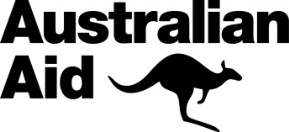 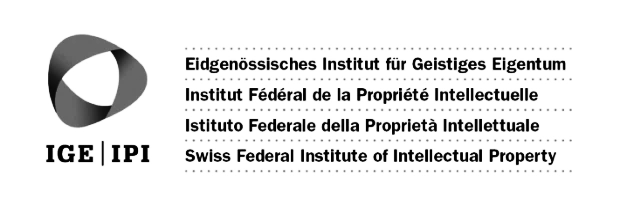 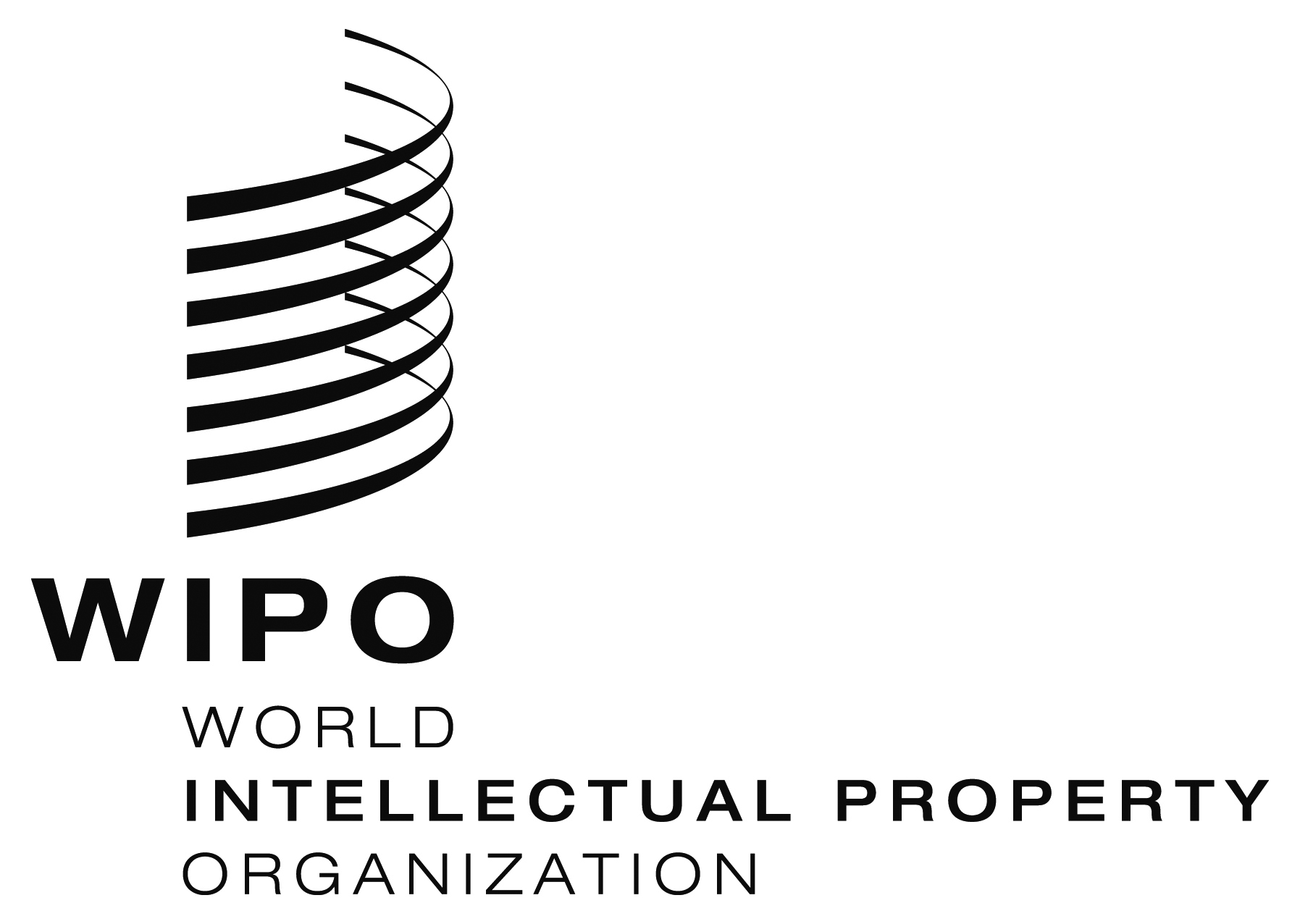 WIPO/IPTK/GE/2/15/INF/2    WIPO/IPTK/GE/2/15/INF/2    WIPO/IPTK/GE/2/15/INF/2    WIPO/IPTK/GE/2/15/INF/2    ORIGINAL:  FRANÇAIS/ENGLISH ORIGINAL:  FRANÇAIS/ENGLISH ORIGINAL:  FRANÇAIS/ENGLISH ORIGINAL:  FRANÇAIS/ENGLISH date:  25 juin 2015/june 25, 2015 date:  25 juin 2015/june 25, 2015 date:  25 juin 2015/june 25, 2015 date:  25 juin 2015/june 25, 2015 